                                                                       ПРОЕКТ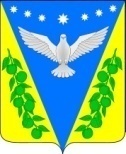 АДМИНИСТРАЦИЯ УСПЕНСКОГО СЕЛЬСКОГО ПОСЕЛЕНИЯ       УСПЕНСКОГО РАЙОНАПОСТАНОВЛЕНИЕот ______________ года                                                                        № ____с. Успенское
Об утверждении Порядка исчисления и взимания платы за вырубку зеленых насаждений и для проведения компенсационного озеленения при осуществлении градостроительной деятельности на территории Успенского сельского поселения Успенского района В соответствии с Федеральным законом от 23 апреля 2013 года № 2695-КЗ «Об охране зеленых насаждений в Краснодарском крае», уставом Успенского сельского поселения Успенского района, п о с т а н о в л я ю :1. Утвердить Порядок исчисления и взимания платы за вырубку зеленых насаждений и для проведения компенсационного озеленения при осуществлении градостроительной деятельности на территории Успенского сельского поселения Успенского района (прилагается).2. Признать утратившим силу постановление администрации Успенского сельского поселения Успенского района от 01 ноября 2010 года №302 «Об утверждении Порядка исчисления и взимания платы за вырубку зеленых насаждений и для проведения компенсационного озеленения при осуществлении градостроительной деятельности на территории Успенского сельского поселения Успенского района», со всеми изменениями и дополнениями. 3. Обнародовать настоящее постановление в соответствии с уставом Успенского сельского поселения Успенского района и разместить на официальном сайте администрации Успенского сельского поселения Успенского района в сети Интернет.4. Контроль за выполнением настоящего постановления оставляю за собой.5. Постановление вступает в силу на следующий день после дня его официального обнародования.Глава Успенского сельского поселения Успенского района                                                            Н.Н. БуркотПроект подготовлен и внесен:Юрист администрации Успенского сельскогопоселения Успенского района                                                 С.С. КорохПроект согласован:Главный специалистадминистрации Успенскогосельского поселенияУспенского района                                                                  Т.Г. СераяПОРЯДОКисчисления и взимания платы за вырубку зеленых насаждений и для проведения компенсационного озеленения при осуществлении градостроительной деятельности на территории Успенского сельского поселения Успенского районаРаздел IОбщие положения1. Настоящий Порядок регулирует вопросы исчисления и взимания платы, подлежащей внесению в местный бюджет (бюджет Успенского сельского поселения Успенского района), за вырубку находящихся в муниципальной собственности Успенского сельского поселения Успенского района зеленых насаждений и для проведения компенсационного озеленения при осуществлении различными лицами градостроительной деятельности.2. Порядок применяется:в процессе подготовки разделов оценки воздействия на окружающую среду инвестиционных проектов и их экологической экспертизы для стоимостной оценки потенциального вреда (ущерба и убытков), который может возникнуть при осуществлении градостроительной деятельности, затрагивающей зеленые насаждения на территории Успенского сельского поселения Успенского района;при исчислении размера платы за правомерную вырубку зеленых насаждений и возмещение причиненного при этом вреда;в иных случаях, связанных с определением стоимости зеленых насаждений, находящихся на территории Успенского сельского поселения Успенского района, в том числе для определения расходов на компенсационное озеленение.3. Оценка зеленых насаждений проводится методом полного учета всех видов затрат, связанных с созданием и содержанием зеленых насаждений или сохранением и поддержанием естественных растительных сообществ на территории Успенского сельского поселения Успенского района.4. Вред, наносимый зеленым насаждениям их вырубкой, рассчитывается с учетом влияния на ценность зеленых насаждений таких факторов, как местоположение, экологическая и социальная значимость объектов озеленения.Раздел IIТермины и определения5. Для целей настоящего Порядка используются следующие термины и определения:зеленые насаждения - древесно-кустарниковая и травянистая растительность естественного и искусственного происхождения на определенной территории.дерево - многолетнее растение с четко выраженным стволом, несущими боковыми ветвями и верхушечным побегом.кустарник - многолетнее растение, ветвящееся у самой поверхности почвы и не имеющее во взрослом состоянии главного ствола.травяной покров - газон, естественная травяная растительность.цветник - участок геометрической или свободной формы с высаженными одно-, двух- или многолетними цветочными растениями.заросли - деревья и (или) кустарники самосевного и порослевого происхождения, образующие единый сомкнутый полог.компенсационное озеленение - воспроизводство зеленых насаждений взамен уничтоженных или поврежденных.Раздел IIIКлассификация и идентификация зеленых насажденийдля определения размера платы за вырубку зеленых насаждений6. Для расчета размера платы за вырубку зеленых насаждений основных типов применяется следующая классификация растительности вне зависимости от функционального назначения, местоположения:деревья;кустарники;травяной покров (газоны и естественная травяная растительность);цветники.7. Породы различных деревьев в Успенском сельском поселении Успенского района по своей ценности объединяются в четыре типа:первый тип - хвойные деревья;второй тип - лиственные древесные породы;третий тип - лиственные древесные породы;четвертый тип - лиственные древесные породы.Распределение древесных пород по их ценности представлено в таблице №1.Таблица № 1Распределение древесных пород по их ценности8. Деревья подсчитываются поштучно.9. Если дерево имеет несколько стволов, то в расчетах размера платы за вырубку зеленых насаждений учитывается каждый ствол отдельно.Если второстепенный ствол достиг в диаметре . и растет на расстоянии более  от основного ствола на высоте , то данный ствол считается за отдельное дерево.10. Кустарники в группах лиственных древесных пород (таблица № 1) подсчитываются поштучно.11. При подсчете количества кустарников в живой изгороди количество вырубаемых кустарников на каждый погонный метр при двухрядной изгороди принимается равным 5 штукам и при однорядной - 3 штукам.12. Заросли самосевных деревьев и кустарников (деревья и (или) кустарники самосевного и порослевого происхождения, образующие единый сомкнутый полог) рассчитываются следующим образом: каждые  приравниваются к 20 деревьям.13. Самосевные деревья, относящиеся к третьей группе лиственных древесных пород (таблица № 1) и не достигшие в диаметре , в расчете не учитываются.14. Количество газонов и естественной травяной растительности определяется исходя из занимаемой ими площади в квадратных метрах.15. Количество цветников определяется исходя из занимаемой ими площади в квадратных метрах.16. Параметры посадочного материала должны быть не менее:1) у субтропических ценных растений высота - 1,5 - 2 м, ком земли - 1,0 x 0,8 м;2) у субтропических растений длина окружности ствола - 8 - 10 см, высота - 2 - 3 м, ком земли - 0,5 х 0,4 м;3) у деревьев хвойных высота - 1,5 - 1,7 м, ком земли - 0,8 х 0,6 м;4) у деревьев лиственных 1-й группы длина окружности ствола - 8 - 10 см, ком земли - 0,5 х 0,4 м;5) у деревьев лиственных 2-й группы длина окружности ствола - 8 - 10 см, ком земли - 0,5 х 0,4 м;6) у деревьев лиственных 3-й группы длина окружности ствола - 8 - 10 см, ком земли - 0,5 х 0,4 м;7) у кустарников высота - 0,3 м.Длина окружности ствола измеряется на высоте 1,3 - 1,5 м.Раздел IVОрганизация работы по исчислению и взиманию платыза вырубку зеленых насаждений и для проведениякомпенсационного озеленения17. Лица, осуществляющие градостроительную деятельность на территории Успенского сельского поселения Успенского района, для которой требуется вырубка зеленых насаждений, до обращения за выдачей порубочного билета подают в администрацию Успенского сельского поселения Успенского района заявление о выполнении расчета размера платы за вырубку зеленых насаждений и для проведения компенсационного озеленения.18. К заявлению прилагаются копии следующих документов:правоустанавливающие документы на земельный участок;проектно-сметную документацию.19. Администрация Успенского сельского поселения Успенского района в течение пяти рабочих дней со дня подачи заявления производит расчет платы за вырубку зеленых насаждений и для проведения компенсационного озеленения. Размер платы за вырубку зеленых насаждений и для проведения компенсационного озеленения, реквизиты для оплаты сообщаются заявителю в течение десяти рабочих дней со дня подачи заявления.20. Администрация Успенского сельского поселения Успенского района выдает заявителю порубочный билет по установленной форме после внесения платы. Плата за вырубку зеленых насаждений и для проведения компенсационного озеленения вносится на единый счет местного бюджета (бюджета Успенского сельского поселения Успенского района) с указанием назначения платежа.21. Оценочная стоимость посадки, посадочного материала и годового ухода в отношении одной единицы (штук, кв. м) i-го вида зеленых насаждений (деревья, кустарники, травяной покров, цветники, заросли), представленная в базовых ценах и подлежащая обязательной ежегодной корректировке на уровень инфляции, приведена в таблице № 2.Таблица №2Ориентировочная сметная стоимость создания зеленыхнасаждений с учетом ухода в течение одного года22. Значения поправочных коэффициентов:22.1. Км - коэффициент поправки на местоположение зеленых насаждений на территории Успенского сельского поселения Успенского района:в границах исторического центра - 6,0;для территории Успенского сельского поселения Успенского района- 3,0;       коэффициент, учитывающий затраты на проектирование (по необходимости) - 1,05.22.2. Оценочная стоимость на очередной финансовый год устанавливается Успенским сельским поселение Успенского района с учетом уровня инфляции, установленного федеральным законом о федеральном бюджете на очередной финансовый год.22.3. В зимний период при невозможности определения в натуре площади утраченных газонов и естественной растительности в результате строительных работ указанная площадь определяется как разница между общей площадью участков в границах отвода и площадью проектируемого газона.22.4. Размер платы, подлежащий внесению заявителем, определяется как сумма платы за все виды зеленых насаждений, подлежащих уничтожению заявителем.Раздел V
Методика определения размера платы23. Размер платы при уничтожении i-го вида зеленых насаждений (деревья, кустарники, травяной покров, цветники, заросли) определяется по формуле:Скоi = (Спi + Смi + Суi х Квд) х Км х Втi х 1,05,где Скоi - размер платы при уничтожении i-го вида зеленых насаждений (рублей);Спi - оценочная стоимость посадки одной единицы (штук, кв. м) i-го вида зеленых насаждений (рублей);Смi - оценочная стоимость одной единицы посадочного материала (штук, кв. м) i-го вида зеленых насаждений (рублей);Суi - оценочная стоимость годового ухода за одной единицей (штук, кв. м) i-го вида зеленых насаждений (рублей);Квд - количество лет восстановительного периода, учитываемого при расчете платы при уничтожении зеленых насаждений:субтропических ценных, субтропических, хвойных деревьев - 10 лет,лиственных деревьев 1-й группы - 7 лет,лиственных деревьев 2-й группы - 5 лет,лиственных деревьев 3-й группы - 3 года,кустарников, травяного покрова, цветников и зарослей - 1 год;Км - коэффициент поправки на местоположение зеленых насаждений на территории поселения (городского округа);Втi - количество зеленых насаждений i-го вида, подлежащих уничтожению (штук, кв. м).Глава Успенского сельского поселения Успенского района                                              Н.Н. БуркотПриложение к постановлению  администрации Успенского сельского поселения Успенского районаот _________________№_____Субтропические ценные растенияСубтропические растенияХвойные растенияЛиственные древесные породыЛиственные древесные породыЛиственные древесные породыСубтропические ценные растенияСубтропические растенияХвойные растения1-я группа (особо ценные)2-я группа (ценные)3-я группа (малоценные)Финик, вашингтония, бутия, хамеропс, юбея, сабаль и другиетис, трахикарпус, магнолия, камелия, гинкго, эвкалипт, агава, юкка, драцена и другиеель, лиственница, пихта, сосна, туя, можжевельник, кипарис, кипарисовик и другиебархат, амурский, вяз, дуб, ива белая, каштан конский, клен (кроме клена ясенелистного), липа, лох, орех, ясень, платан, ликвидамбар, лириодендрон, павловния и другиебереза, плодовые (яблоня, груша, слива, вишня, абрикос), рябина, черемуха, катальпа, клен ясенелистный и другиеива (кроме белой), ольха, осина, тополь, тополь пирамидальный и другиеКлассификация зеленых насажденийКлассификация зеленых насажденийСтоимость работ по созданию (посадке) зеленых насаждений (рублей)Стоимость посадочного материала (рублей)Стоимость ухода в течение года (рублей)Стоимость ухода в течение года (рублей)Субтропические ценные растения, 1 штукаСубтропические ценные растения, 1 штука189620000912Деревья субтропические, 1 штукаДеревья субтропические, 1 штука189612500912Деревья хвойные, 1 штукаДеревья хвойные, 1 штука18969500912Деревья лиственные 1-й группы, 1 штукаДеревья лиственные 1-й группы, 1 штука11494500422Деревья лиственные 2-й группы, 1 штукаДеревья лиственные 2-й группы, 1 штука11493000422Деревья лиственные 3-й группы, 1 штукаДеревья лиственные 3-й группы, 1 штука11492000422Кустарники, 1 штукаКустарники, 1 штука414300306Газон, естественный травяной покров, 1 кв. мГазон, естественный травяной покров, 1 кв. м21110270Цветники, 1 кв. мЦветники, 1 кв. м181630452